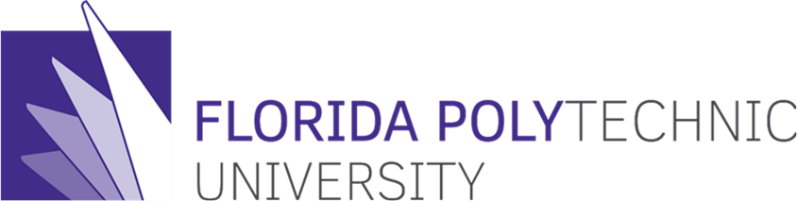 Board of TrusteesStrategic Planning Committee MeetingTuesday, May 22, 201810:45 AM-11:30 AMJoker Marchant Stadium2301 Lakeland Hills Blvd.Lakeland, FL 33805
													Don Wilson, Chair		Rear Admiral Philip Dur	Henry McCance	Travis Hills	                           Bob Stork				Dr. Adrienne Perry										_________________	                                                         AGENDAFor full agenda with supporting documentation, please see the Agenda for the                                              May 23, 2018 Board of Trustees meeting.I.Call to OrderDon Wilson, ChairII.Roll CallKris WhartonIII.Public CommentDon Wilson, Chair IV.Approval of the December 6, 2017 Minutes*Action Required*Don Wilson, Chair V.2016-18 Strategic Planning Committee Work Plan ReviewDon Wilson, Chair VI.2018 University Accountability Report*Action Required*Kevin CalkinsVII.Closing Remarks and AdjournmentDon Wilson, Chair